INDICAÇÃO Nº 1552/2021Sr. Presidente:  O vereador Aldemar Veiga Junior - DEM solicita que seja encaminhado a Exma. Sra. Prefeita Municipal Lucimara Godoy Vilas Boas - PSD a seguinte indicação:Execução dos serviços de reparos na calçada, situada na Rua Doze de Outubro, defronte ao número 351 – Vila Santana. JUSTIFICATIVA:Frequentadores solicitam a execução dos serviços para a melhoria do acesso de veículos e pedestres que utilizam o local, conforme foto abaixo.	Valinhos, 9 de agosto de 2021.	       Aldemar Veiga Junior				      Vereador – DEM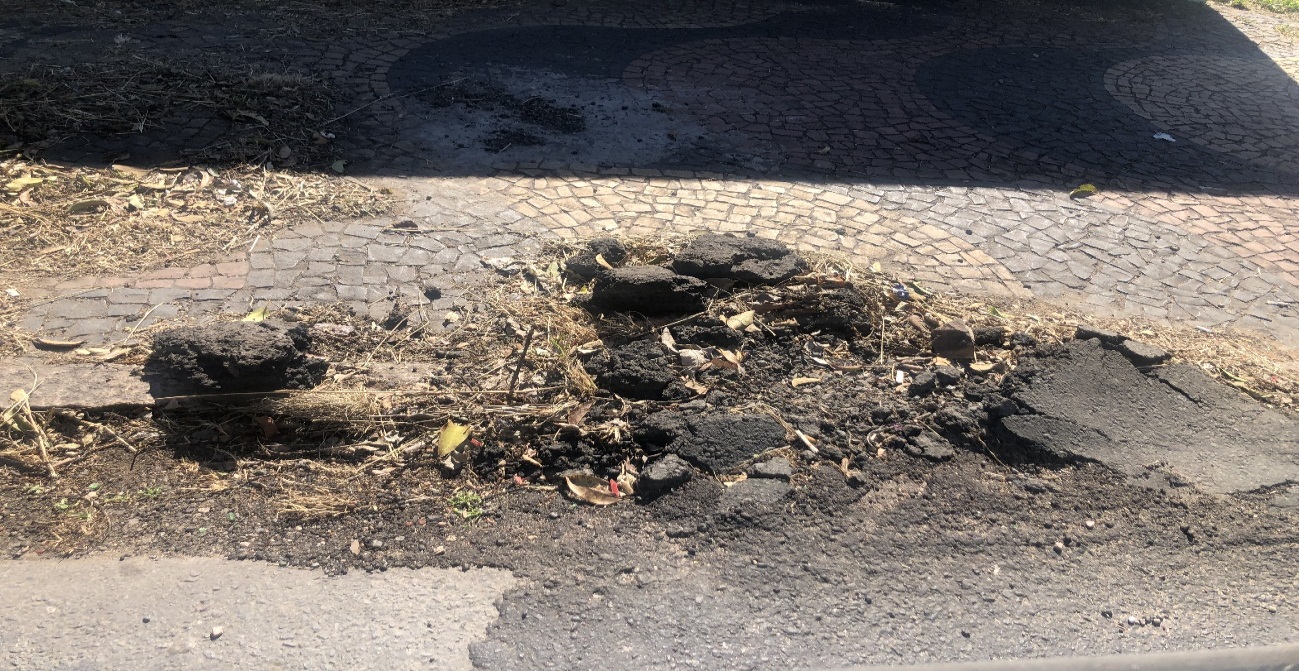 